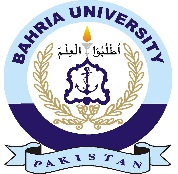 1Best Faculty Researcher Award for the YearBest Faculty Researcher Award for the Year2018 (Research Endeavors from Jan-Dec)2Faculty Name        Engineering & Environmental Sciences                                                             Management & Social Sciences                                                               Health Sciences         Engineering & Environmental Sciences                                                             Management & Social Sciences                                                               Health Sciences 3Campus        Islamabad                                                        Lahore                                                            Karachi (including IPP & NCMPR)        BUM&DC – Medical Section        BUM&DC – Dental Section        Islamabad                                                        Lahore                                                            Karachi (including IPP & NCMPR)        BUM&DC – Medical Section        BUM&DC – Dental Section4Category        Category – A: Lecturer and Assistant Professor                                                     Category – B: Associate Professor and Professor               Category – A: Lecturer and Assistant Professor                                                     Category – B: Associate Professor and Professor       5Personal Details of Nominee Personal Details of Nominee Personal Details of Nominee 5Name5Designation 5Department5Cell No. 5Email 6Date of joining of BU as faculty7Details of Research Endeavors (January –  December of a particular year)Details of Research Endeavors (January –  December of a particular year)Details of Research Endeavors (January –  December of a particular year)Details of Research Endeavors (January –  December of a particular year)Details of Research Endeavors (January –  December of a particular year)Details of Research Endeavors (January –  December of a particular year)Details of Research Endeavors (January –  December of a particular year)Details of Research Endeavors (January –  December of a particular year)Details of Research Endeavors (January –  December of a particular year)Details of Research Endeavors (January –  December of a particular year)Details of Research Endeavors (January –  December of a particular year)Details of Research Endeavors (January –  December of a particular year)APublicationsPublicationsPublicationsPublicationsPublicationsPublicationsPublicationsPublicationsPublicationsPublicationsPublicationsPublicationsA-IJournal PublicationsJournal PublicationsJournal PublicationsJournal PublicationsJournal PublicationsJournal PublicationsJournal PublicationsJournal PublicationsJournal PublicationsJournal PublicationsJournal PublicationsJournal PublicationsS. #Title of PaperTitle of PaperTitle of JournalType ofJournalType ofJournalScoreDate of Publication(Month & Year)Date of Publication(Month & Year)Vol & Issue /DOI&Page No(s). Vol & Issue /DOI&Page No(s). Score to be assignedDoc.EvidencePage No. S. #Title of PaperTitle of PaperTitle of JournalISI-Indexed with Impact FactorISI-Indexed with Impact Factor4Date of Publication(Month & Year)Date of Publication(Month & Year)Vol & Issue /DOI&Page No(s). Vol & Issue /DOI&Page No(s). Score to be assignedDoc.EvidencePage No. S. #Title of PaperTitle of PaperTitle of JournalHEC (X & Y category journal not included in (i)HEC (X & Y category journal not included in (i)2Date of Publication(Month & Year)Date of Publication(Month & Year)Vol & Issue /DOI&Page No(s). Vol & Issue /DOI&Page No(s). Score to be assignedDoc.EvidencePage No. S. #Title of PaperTitle of PaperTitle of JournalISI-Indexed without Impact FactorISI-Indexed without Impact Factor1Date of Publication(Month & Year)Date of Publication(Month & Year)Vol & Issue /DOI&Page No(s). Vol & Issue /DOI&Page No(s). Score to be assignedDoc.EvidencePage No. S. #Title of PaperTitle of PaperTitle of JournalJournal published by BU not included in (ii) and HEC “Z” category journalJournal published by BU not included in (ii) and HEC “Z” category journal1Date of Publication(Month & Year)Date of Publication(Month & Year)Vol & Issue /DOI&Page No(s). Vol & Issue /DOI&Page No(s). Score to be assignedDoc.EvidencePage No. A-IIPapers in Conference ProceedingsPapers in Conference ProceedingsPapers in Conference ProceedingsPapers in Conference ProceedingsPapers in Conference ProceedingsPapers in Conference ProceedingsPapers in Conference ProceedingsPapers in Conference ProceedingsPapers in Conference ProceedingsPapers in Conference ProceedingsPapers in Conference ProceedingsS. #Title of PaperTitle of ConferenceTitle of ConferenceTitle of ConferenceTypeScoreScoreDate of ConferenceDate of ConferenceVenueScore to be assigned Doc.EvidencePage No.S. #Title of PaperTitle of ConferenceTitle of ConferenceTitle of ConferenceInternational Peer-Reviewed Conference11Date of ConferenceDate of ConferenceVenueScore to be assigned Doc.EvidencePage No.S. #Title of PaperTitle of ConferenceTitle of ConferenceTitle of ConferenceNational Peer-Reviewed Conference0.50.5Date of ConferenceDate of ConferenceVenueScore to be assigned Doc.EvidencePage No.A-IIIBooks and Book Chapters (HEC recognized only)Books and Book Chapters (HEC recognized only)Books and Book Chapters (HEC recognized only)Books and Book Chapters (HEC recognized only)Books and Book Chapters (HEC recognized only)Books and Book Chapters (HEC recognized only)Books and Book Chapters (HEC recognized only)S. #Title of Book/Book ChapterName of Publisher/Name of Book in which Book Chapter PublishedTypeScoreDate of Publication(Month & Year)Edition/VolumeScore to be assignedDoc.EvidencePage No.S. #Title of Book/Book ChapterName of Publisher/Name of Book in which Book Chapter PublishedFull Book Published -International8Date of Publication(Month & Year)Edition/VolumeScore to be assignedDoc.EvidencePage No.S. #Title of Book/Book ChapterName of Publisher/Name of Book in which Book Chapter PublishedFull Book Published International – Next Edition2Date of Publication(Month & Year)Edition/VolumeScore to be assignedDoc.EvidencePage No.S. #Title of Book/Book ChapterName of Publisher/Name of Book in which Book Chapter PublishedFull Book Published National4Date of Publication(Month & Year)Edition/VolumeScore to be assignedDoc.EvidencePage No.S. #Title of Book/Book ChapterName of Publisher/Name of Book in which Book Chapter PublishedFull Book Published National – Next Edition1Date of Publication(Month & Year)Edition/VolumeScore to be assignedDoc.EvidencePage No.S. #Title of Book/Book ChapterName of Publisher/Name of Book in which Book Chapter PublishedBook Chapter - (International)2Date of Publication(Month & Year)Edition/VolumeScore to be assignedDoc.EvidencePage No.S. #Title of Book/Book ChapterName of Publisher/Name of Book in which Book Chapter PublishedBook Chapter(National)1Date of Publication(Month & Year)Edition/VolumeScore to be assignedDoc.EvidencePage No.A-IVPatentsPatentsPatentsPatentsPatentsPatentsPatentsS. #Title of PatentPatent Agency /OrganizationTypeScoreStatus:Filed/ApprovedDate of filled or approvalScore to be assignedDoc.EvidencePage No.S. #Title of PatentPatent Agency /OrganizationPatent International –Awarded20Status:Filed/ApprovedDate of filled or approvalScore to be assignedDoc.EvidencePage No.S. #Title of PatentPatent Agency /OrganizationPatent National – Awarded10Status:Filed/ApprovedDate of filled or approvalScore to be assignedDoc.EvidencePage No.S. #Title of PatentPatent Agency /OrganizationProvisional Patent Awarded5Status:Filed/ApprovedDate of filled or approvalScore to be assignedDoc.EvidencePage No.BResearch SupervisionResearch SupervisionResearch SupervisionResearch SupervisionResearch SupervisionResearch SupervisionResearch SupervisionS. #Name of StudentEnrollment No.Type of DegreeScoreDate of Assigned as SupervisorExpected Date of Degree Comp. Score to be assigned Doc.EvidencePage No.S. #Name of StudentEnrollment No.PhD Thesis Supervision - Completed6Date of Assigned as SupervisorExpected Date of Degree Comp. Score to be assigned Doc.EvidencePage No.S. #Name of StudentEnrollment No.PhD Thesis Supervision – Research Phase3Date of Assigned as SupervisorExpected Date of Degree Comp. Score to be assigned Doc.EvidencePage No.S. #Name of StudentEnrollment No.MS/MPhil Thesis Supervision - Completed2Date of Assigned as SupervisorExpected Date of Degree Comp. Score to be assigned Doc.EvidencePage No.S. #Name of StudentEnrollment No.MS/MPhil Thesis Supervision – In Progress1Date of Assigned as SupervisorExpected Date of Degree Comp. Score to be assigned Doc.EvidencePage No.S. #Name of StudentEnrollment No.BS Final Year Project/Thesis Completed1Date of Assigned as SupervisorExpected Date of Degree Comp. Score to be assigned Doc.EvidencePage No.CResearch GrantsResearch GrantsResearch GrantsResearch GrantsResearch GrantsResearch GrantsResearch GrantsResearch GrantsS. #Title of ProjectFunding AgencyTypeScoreAmount of Funding(Rupees in  Million)Start & End Date of Project Score to be assigned Doc.EvidencePage No.S. #Title of ProjectFunding AgencyFunding Amount -Upto 1.0 Million PKR4Amount of Funding(Rupees in  Million)Start & End Date of Project Score to be assigned Doc.EvidencePage No.S. #Title of ProjectFunding AgencyFunding Amount - 5.0 Million PKR)6Amount of Funding(Rupees in  Million)Start & End Date of Project Score to be assigned Doc.EvidencePage No.S. #Title of ProjectFunding AgencyFunding Amount - 10.0 Million PKR)8Amount of Funding(Rupees in  Million)Start & End Date of Project Score to be assigned Doc.EvidencePage No.S. #Title of ProjectFunding AgencyFunding Amount ˃10.0 Million PKR12Amount of Funding(Rupees in  Million)Start & End Date of Project Score to be assigned Doc.EvidencePage No.S. #Title of ProjectFunding AgencyProposal submission through BU(5 Million plus)2Amount of Funding(Rupees in  Million)Start & End Date of Project Score to be assigned Doc.EvidencePage No.DConsultancy (Total Amount)Consultancy (Total Amount)Consultancy (Total Amount)Consultancy (Total Amount)Consultancy (Total Amount)Consultancy (Total Amount)Consultancy (Total Amount)Consultancy (Total Amount)S. #Title of ProjectType of ConsultancyTypeScoreAmount of Consultancy(PKR)Start & End Date of ConsultancyScore to be assigned Doc.EvidencePage No.S. #Title of ProjectType of ConsultancyConsultancy FeeUpto 100,000 PKR1Amount of Consultancy(PKR)Start & End Date of ConsultancyScore to be assigned Doc.EvidencePage No.S. #Title of ProjectType of ConsultancyConsultancy Fee(100,000 to 300,000 PKR)3Amount of Consultancy(PKR)Start & End Date of ConsultancyScore to be assigned Doc.EvidencePage No.S. #Title of ProjectType of ConsultancyConsultancy Fee(300,000 to 500,000 PKR)6Amount of Consultancy(PKR)Start & End Date of ConsultancyScore to be assigned Doc.EvidencePage No.S. #Title of ProjectType of ConsultancyConsultancy Fee ˃500,000 PKR10Amount of Consultancy(PKR)Start & End Date of ConsultancyScore to be assigned Doc.EvidencePage No.EResearch Commercialization: Revenue Generated through CommercializationResearch Commercialization: Revenue Generated through CommercializationResearch Commercialization: Revenue Generated through CommercializationResearch Commercialization: Revenue Generated through CommercializationResearch Commercialization: Revenue Generated through CommercializationResearch Commercialization: Revenue Generated through CommercializationResearch Commercialization: Revenue Generated through CommercializationResearch Commercialization: Revenue Generated through CommercializationS. #Title of Project/ProductWhich Commercializedwith dateDescription of Project/Product(may be provided on separate sheet)Revenue Generated through CommercializationScoreAmount of Commercialization(PKR)Organization to whom Project/Product CommercializedScore to be assigned Doc.EvidencePage No.S. #Title of Project/ProductWhich Commercializedwith dateDescription of Project/Product(may be provided on separate sheet)100,000 to 300,000 PKR3Amount of Commercialization(PKR)Organization to whom Project/Product CommercializedScore to be assigned Doc.EvidencePage No.S. #Title of Project/ProductWhich Commercializedwith dateDescription of Project/Product(may be provided on separate sheet)301,000 to 500,0005Amount of Commercialization(PKR)Organization to whom Project/Product CommercializedScore to be assigned Doc.EvidencePage No.S. #Title of Project/ProductWhich Commercializedwith dateDescription of Project/Product(may be provided on separate sheet)501,000 to 800,0007Amount of Commercialization(PKR)Organization to whom Project/Product CommercializedScore to be assigned Doc.EvidencePage No.S. #Title of Project/ProductWhich Commercializedwith dateDescription of Project/Product(may be provided on separate sheet)>801,00010Amount of Commercialization(PKR)Organization to whom Project/Product CommercializedScore to be assigned Doc.EvidencePage No.EResearch Commercialization: Creation of Paid Internships/Jobs through ResearchResearch Commercialization: Creation of Paid Internships/Jobs through ResearchResearch Commercialization: Creation of Paid Internships/Jobs through ResearchResearch Commercialization: Creation of Paid Internships/Jobs through ResearchResearch Commercialization: Creation of Paid Internships/Jobs through ResearchResearch Commercialization: Creation of Paid Internships/Jobs through ResearchResearch Commercialization: Creation of Paid Internships/Jobs through ResearchResearch Commercialization: Creation of Paid Internships/Jobs through ResearchResearch Commercialization: Creation of Paid Internships/Jobs through ResearchS. #Name of BU Student who got Paid Internship/Job Enrollment No., Program,Department and CampusTypeScoreDate of Starting of Paid Internship/JobStipend/Salary per month(PKR)Organization in which student got Paid Internship/Job and through which research/ project the internship / job has createdScore to be assigned Doc.EvidencePage No.S. #Name of BU Student who got Paid Internship/Job Enrollment No., Program,Department and CampusCreation of Paid Internships/Jobs5Date of Starting of Paid Internship/JobStipend/Salary per month(PKR)Organization in which student got Paid Internship/Job and through which research/ project the internship / job has createdScore to be assigned Doc.EvidencePage No.8Scoring Sheet(In order to obtain the total Grand Score, please fill the Scoring Sheet on the basis of details and scores mentioned in Section – 7  of the form)Scoring Sheet(In order to obtain the total Grand Score, please fill the Scoring Sheet on the basis of details and scores mentioned in Section – 7  of the form)Scoring Sheet(In order to obtain the total Grand Score, please fill the Scoring Sheet on the basis of details and scores mentioned in Section – 7  of the form)Scoring Sheet(In order to obtain the total Grand Score, please fill the Scoring Sheet on the basis of details and scores mentioned in Section – 7  of the form)Scoring Sheet(In order to obtain the total Grand Score, please fill the Scoring Sheet on the basis of details and scores mentioned in Section – 7  of the form)Scoring Sheet(In order to obtain the total Grand Score, please fill the Scoring Sheet on the basis of details and scores mentioned in Section – 7  of the form)Scoring Sheet(In order to obtain the total Grand Score, please fill the Scoring Sheet on the basis of details and scores mentioned in Section – 7  of the form)S. No.Scoring ParameterScore of each Research Endeavor Score of each Research Endeavor Number of Research EndeavorsNumber of Research EndeavorsScore Obtained Score Obtained A. PUBLICATIONSA. PUBLICATIONSA. PUBLICATIONSA. PUBLICATIONSA. PUBLICATIONSA. PUBLICATIONSA. PUBLICATIONSA. PUBLICATIONSI. Journal PublicationsI. Journal PublicationsI. Journal PublicationsI. Journal PublicationsI. Journal PublicationsI. Journal PublicationsI. Journal PublicationsI. Journal Publications1ISI-indexed journals with impact factor442HEC (X & Y category) journals not included in (1) 223ISI-indexed journals without impact factor114Journals published by Bahria University not included in (2) and HEC 'Z' category journals11Sub Total A-ISub Total A-ISub Total A-ISub Total A-III. Papers in Conference ProceedingsII. Papers in Conference ProceedingsII. Papers in Conference ProceedingsII. Papers in Conference ProceedingsII. Papers in Conference ProceedingsII. Papers in Conference ProceedingsII. Papers in Conference ProceedingsII. Papers in Conference Proceedings5International peer reviewed conferences116National peer reviewed conferences0.50.5Sub Total A-IISub Total A-IISub Total A-IISub Total A-IIIII. Books and Book Chapters (HEC - Recognized only)III. Books and Book Chapters (HEC - Recognized only)III. Books and Book Chapters (HEC - Recognized only)III. Books and Book Chapters (HEC - Recognized only)III. Books and Book Chapters (HEC - Recognized only)III. Books and Book Chapters (HEC - Recognized only)III. Books and Book Chapters (HEC - Recognized only)III. Books and Book Chapters (HEC - Recognized only)7Full book published- International888Full book published- International- Next Edition229Full book published- National4411Full book published- National- Next Edition1112Book Chapter- International2213Book Chapter- National11Sub-Total A-IIISub-Total A-IIISub-Total A-IIISub-Total A-IIIIV. PatentsIV. PatentsIV. PatentsIV. PatentsIV. PatentsIV. PatentsIV. PatentsIV. Patents14Patent International - awareded 202015Patent National - awarded101016Provisional Patent Awarded55Sub-Total A-IVSub-Total A-IVSub-Total A-IVSub-Total A-IVSub-Total ASub-Total ASub-Total ASub-Total ASub-Total ASub-Total AB. RESEARCH SUPERVISIONB. RESEARCH SUPERVISIONB. RESEARCH SUPERVISIONB. RESEARCH SUPERVISIONB. RESEARCH SUPERVISIONB. RESEARCH SUPERVISIONB. RESEARCH SUPERVISIONB. RESEARCH SUPERVISION1PhD Thesis Supervision - Completed662PhD Thesis Supervision - Research Phase333MS Thesis Supervision - Completed224MS Thesis Supervision - In-Progress115BS Final Year Projects / Thesis Completed11Sub-TotalSub-TotalSub-TotalSub-TotalSub-Total BSub-Total BSub-Total BSub-Total BSub-Total BSub-Total BC. RESEARCH GRANTSC. RESEARCH GRANTSC. RESEARCH GRANTSC. RESEARCH GRANTSC. RESEARCH GRANTSC. RESEARCH GRANTSC. RESEARCH GRANTSC. RESEARCH GRANTSI. RESEARCH GRANTS RECEVIED AS PI or Co-PI (Approved/Active/Completed)I. RESEARCH GRANTS RECEVIED AS PI or Co-PI (Approved/Active/Completed)I. RESEARCH GRANTS RECEVIED AS PI or Co-PI (Approved/Active/Completed)I. RESEARCH GRANTS RECEVIED AS PI or Co-PI (Approved/Active/Completed)I. RESEARCH GRANTS RECEVIED AS PI or Co-PI (Approved/Active/Completed)I. RESEARCH GRANTS RECEVIED AS PI or Co-PI (Approved/Active/Completed)I. RESEARCH GRANTS RECEVIED AS PI or Co-PI (Approved/Active/Completed)1Funding Amount Upto 1.0M PKR442Funding Amount [1.0M - 5.0M] PKR663Funding Amount [5.0M - 10.0M] PKR884Funding Amount > 10.0M PKR12125Proposal Submission through BU (5 Million plus)22Sub-TotalSub-TotalSub-TotalSub-Total CSub-Total CSub-Total CSub-Total CSub-Total CSub-Total CD. CONSULTANCY (Total Amount)D. CONSULTANCY (Total Amount)D. CONSULTANCY (Total Amount)D. CONSULTANCY (Total Amount)D. CONSULTANCY (Total Amount)D. CONSULTANCY (Total Amount)D. CONSULTANCY (Total Amount)D. CONSULTANCY (Total Amount)1Consultancy Fee Upto 100,000 PKR112Consultancy Fee(100,000 to 300,000 PKR)333Consultancy Fee(300,000 to 500,000 PKR)664Consultancy Fee ˃500,000 PKR1010Sub-Total Sub-Total Sub-Total Sub-Total DSub-Total DSub-Total DSub-Total DSub-Total DSub-Total DE. RESEARCH COMMERCIALIZATIONE. RESEARCH COMMERCIALIZATIONE. RESEARCH COMMERCIALIZATIONE. RESEARCH COMMERCIALIZATIONE. RESEARCH COMMERCIALIZATIONE. RESEARCH COMMERCIALIZATIONE. RESEARCH COMMERCIALIZATIONE. RESEARCH COMMERCIALIZATION1Revenue Generation through Research CommercializationRevenue Generation through Research Commercialization1100,000 to 300,000100,000 to 300,000331301,000 to 500,000301,000 to 500,000551501,000 to 800,000501,000 to 800,000771>801,000>801,00010102Creation of Paid Internships/Jobs through research(total 5 points)Creation of Paid Internships/Jobs through research(total 5 points)55N/AN/ASub-Total Sub-Total Sub-Total Sub-Total Sub-Total Sub-Total ESub-Total ESub-Total ESub-Total ESub-Total ESub-Total ESub-Total EGrand Total (A+B+C+D+E)Grand Total (A+B+C+D+E)Grand Total (A+B+C+D+E)Grand Total (A+B+C+D+E)Grand Total (A+B+C+D+E)Grand Total (A+B+C+D+E)Grand Total (A+B+C+D+E)9Guidelines/Instructions for the Faculty Member/ResearcherAll research endeavors must be for the particular year (January - December) for which Best Faculty Researcher Award is announced. Documentary evidences against each category of research endeavors defined in Section-7 of the proforma must be provided.Attach all the documentary evidences with Proforma in proper sequence and give them page numbering with Blue Pen and mention the page numbers of documentary evidences in Section -7 of the form. Please attach the first page/cover page of the research paper published in journal/conference proceeding and published book as evidence instead of the whole research paper/book. Write Not Applicable (N/A) in the category (ies) in which faculty member/researcher has no activity in the particular year. Please do not mention the details of Journal Research Paper(s) / Conference Paper(s) /Book(s) which is/are in Process, Submitted or Accepted for Publication(s).Attach the letter of commercialization (as documentary evidence) from the concerned organization against each commercialized research product/project.Author’s Affiliation mentioned on the Research Endeavors defined in Section-7 of the proforma must be under the name of  ”Bahria University.”Incomplete Profomra without documentary evidences will not be considered for the said Award.All faculty members/researchers with a minimum of two years of service at BU can apply for this award.There will be two categories of award in each faculty (if the number of awards for the faculty is greater than one)One award for Lecturers and Assistant Professors One award for Associate Professors and Professors (Note: Senior and junior faculty position will be considered as same like Assistant Professor and Senior Assistant Professor will be considered as Assistant Professor). The research endeavors of the faculty members/researchers are to be quantified by the scoring sheet accompanying this document. The list of parameters is given below:Journal Publications 		Conference Publications	Books Publications 		Patents 			Thesis & Project Supervisions	Grants 			Consultancy Services	Commercialization of Research To be considered for the award, a faculty member must have qualified in any ‘2’ of the following: ‘1’ ISI IF publications‘1’ Patent Awarded ‘2’ Projects / Thesis Supervisions Completed (BS / MS / PhD)‘1’ Grant Received‘1’ Book / Book Chapter published‘1’ Consultancy of at least PKR 200,000All the research endeavors by the faculty members of BU within the concerned calendar year shall be forwarded on the prescribed application form and scoring sheet (section – 8 of the form) in duly typed form, to the ORIC through the HOD, Dean Faculty, Director Campus and DG Campus for further processing and approval by the Honorable Rector. All research endeavors must be for the particular year (January - December) for which Best Faculty Researcher Award is announced. Documentary evidences against each category of research endeavors defined in Section-7 of the proforma must be provided.Attach all the documentary evidences with Proforma in proper sequence and give them page numbering with Blue Pen and mention the page numbers of documentary evidences in Section -7 of the form. Please attach the first page/cover page of the research paper published in journal/conference proceeding and published book as evidence instead of the whole research paper/book. Write Not Applicable (N/A) in the category (ies) in which faculty member/researcher has no activity in the particular year. Please do not mention the details of Journal Research Paper(s) / Conference Paper(s) /Book(s) which is/are in Process, Submitted or Accepted for Publication(s).Attach the letter of commercialization (as documentary evidence) from the concerned organization against each commercialized research product/project.Author’s Affiliation mentioned on the Research Endeavors defined in Section-7 of the proforma must be under the name of  ”Bahria University.”Incomplete Profomra without documentary evidences will not be considered for the said Award.All faculty members/researchers with a minimum of two years of service at BU can apply for this award.There will be two categories of award in each faculty (if the number of awards for the faculty is greater than one)One award for Lecturers and Assistant Professors One award for Associate Professors and Professors (Note: Senior and junior faculty position will be considered as same like Assistant Professor and Senior Assistant Professor will be considered as Assistant Professor). The research endeavors of the faculty members/researchers are to be quantified by the scoring sheet accompanying this document. The list of parameters is given below:Journal Publications 		Conference Publications	Books Publications 		Patents 			Thesis & Project Supervisions	Grants 			Consultancy Services	Commercialization of Research To be considered for the award, a faculty member must have qualified in any ‘2’ of the following: ‘1’ ISI IF publications‘1’ Patent Awarded ‘2’ Projects / Thesis Supervisions Completed (BS / MS / PhD)‘1’ Grant Received‘1’ Book / Book Chapter published‘1’ Consultancy of at least PKR 200,000All the research endeavors by the faculty members of BU within the concerned calendar year shall be forwarded on the prescribed application form and scoring sheet (section – 8 of the form) in duly typed form, to the ORIC through the HOD, Dean Faculty, Director Campus and DG Campus for further processing and approval by the Honorable Rector. 10DisclaimerI hereby certify that all the above information is true and correct to the best of my knowledge. If any of the above mentioned information is found to be incorrect or forged at any stage,                                I will be responsible.                                                                                        Nominee’s Signature: _____________________________                                                                                                                         Date: _____________________________I hereby certify that all the above information is true and correct to the best of my knowledge. If any of the above mentioned information is found to be incorrect or forged at any stage,                                I will be responsible.                                                                                        Nominee’s Signature: _____________________________                                                                                                                         Date: _____________________________11Endorsement by the Head of the DepartmentDr./Mr./Ms. ____________________________________, (Designation)________________________________________ is the Permanent Faculty Member of _________________________________Department of ____________________________ Campus.                                                                                                                                                                                                                                            __________________________________(Signature & Official Stamp of the HOD)                                                                                                       Date: ____________________   Dr./Mr./Ms. ____________________________________, (Designation)________________________________________ is the Permanent Faculty Member of _________________________________Department of ____________________________ Campus.                                                                                                                                                                                                                                            __________________________________(Signature & Official Stamp of the HOD)                                                                                                       Date: ____________________   12Endorsement by the Dean of FacultyEndorsement by the Dean of FacultyComments/Recommendations: ________________________________________________________________________________________________________________________________________________________________________________________________________________________                                                                                                             __________________________________________                                                                                        (Signature & Official Stamp of the Dean)                                                                                                                               Date: _________________________Comments/Recommendations: ________________________________________________________________________________________________________________________________________________________________________________________________________________________                                                                                                             __________________________________________                                                                                        (Signature & Official Stamp of the Dean)                                                                                                                               Date: _________________________Comments/Recommendations: ________________________________________________________________________________________________________________________________________________________________________________________________________________________                                                                                                             __________________________________________                                                                                        (Signature & Official Stamp of the Dean)                                                                                                                               Date: _________________________13Endorsement By the Director Campus / PrincipalEndorsement By the Director Campus / PrincipalComments/Recommendations: ________________________________________________________________________________________________________________________________________________________________________________________________________________________                                                                                         _______________________________________________________                                                              Signature & Official Stamp of Director Campus / Principal                                                                                                                                 Date: _______________________Comments/Recommendations: ________________________________________________________________________________________________________________________________________________________________________________________________________________________                                                                                         _______________________________________________________                                                              Signature & Official Stamp of Director Campus / Principal                                                                                                                                 Date: _______________________Comments/Recommendations: ________________________________________________________________________________________________________________________________________________________________________________________________________________________                                                                                         _______________________________________________________                                                              Signature & Official Stamp of Director Campus / Principal                                                                                                                                 Date: _______________________1414Endorsement By the Director General (DG) of Constituent UnitComments/Recommendations: ________________________________________________________________________________________________________________________________________________________________________________________________________________________                                                                                   ___________________________________________________________                                                                 Signature & Official Stamp of the Director General (DG)                                                                                                                                 Date: _______________________Comments/Recommendations: ________________________________________________________________________________________________________________________________________________________________________________________________________________________                                                                                   ___________________________________________________________                                                                 Signature & Official Stamp of the Director General (DG)                                                                                                                                 Date: _______________________Comments/Recommendations: ________________________________________________________________________________________________________________________________________________________________________________________________________________________                                                                                   ___________________________________________________________                                                                 Signature & Official Stamp of the Director General (DG)                                                                                                                                 Date: _______________________